
АДМИНИСТРАЦИЯ КРАСНОСЕЛЬКУПСКОГО РАЙОНАРАСПОРЯЖЕНИЕ«13» декабря 2023 г.                                                                          № 641-Рс. КрасноселькупО признании многоквартирного дома, расположенного по адресу:Ямало-Ненецкий автономный округ, Красноселькупский район, село Толька, улица Молодёжная, дом № 1, аварийным и подлежащим сносуВ целях реализации статьи 14 Жилищного кодекса Росссийской Федерации, в соответствии с Положением о признании помещения жилым помещением, жилого помещения непригодным для проживания и многоквартирного дома аварийным и подлежащим сносу или реконструкции, садового дома жилым домом и жилого дома садовым, утвержденным постановлением Правительства Российской Федерации от 28.01.2006 № 47, на основании заключения межведомственной  комиссии по оценке и обследованию помещений, многоквартирных домов на территории Красноселькупского района от 29.11.2023 № 12, руководствуясь Уставом муниципального округа Красноселькупский район Ямало-Ненецкого автономного округа:1. Признать многоквартирный дом, расположенный по адресу: Ямало-Ненецкий автономный округ, Красноселькупский район,               с. Толька, ул. Молодёжная, дом № 1, аварийным и подлежащим сносу.2. Установить срок расселения физических лиц многоквартирного дома по адресу: Ямало-Ненецкий автономный округ, Красноселькупский район, с. Толька, ул. Молодёжная, дом № 1 - до 31 декабря 2025 года.3. Опубликовать настоящее распоряжение в газете «Северный край» и разместить на официальном сайте муниципального округа Красноселькупский район Ямало-Ненецкого автономного округа.Глава Красноселькупского района                                             Ю.В. Фишер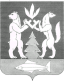 